Video processor U1A product specificationSummaryThe U1A is designed to address the limitations of large screen control systems in image processing, picture control and signal format conversion. The industry's top design technology is in line with international and industry standards.The whole machine can carry 1920 x 1200 load, which can meet the needs of most small and medium-sized projects.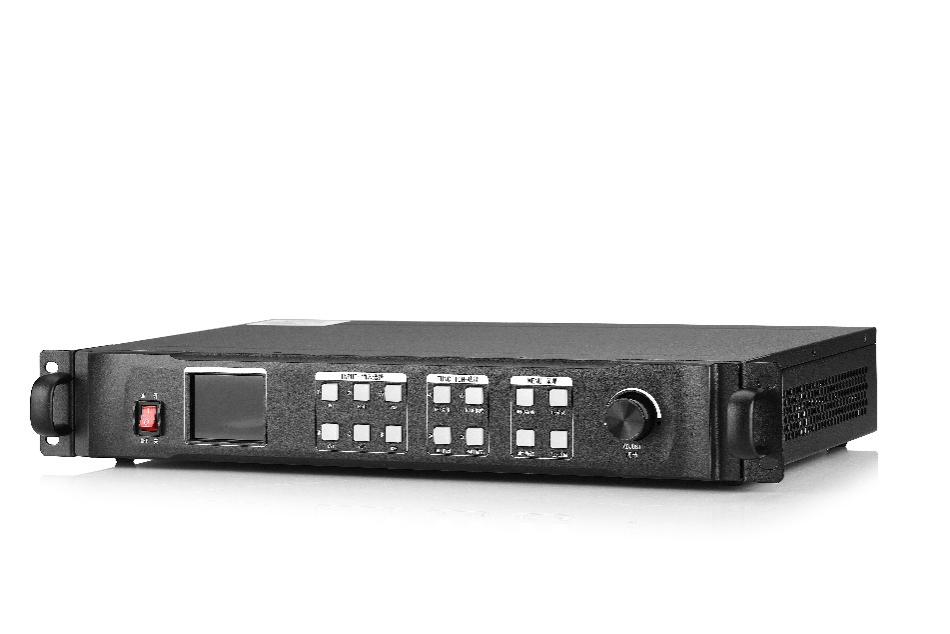 Functional characteristics2 channel programming output channel, the most wide band of 1920 pixels, with a maximum load of 1200 pixels.Any part of the signal source is intercepted and displayed.Support multiple high definition signal inputsExecutable offline planning taskscan save 5 scene modes, one key call.Support direct cut and fade in, no black screen, Caton.Panel recognition source statusSupport one button black screen / stati.Support PC software control.Support brightness 0-255 adjustmentTwo LED sending cards can be built.Panel descriptionPort specification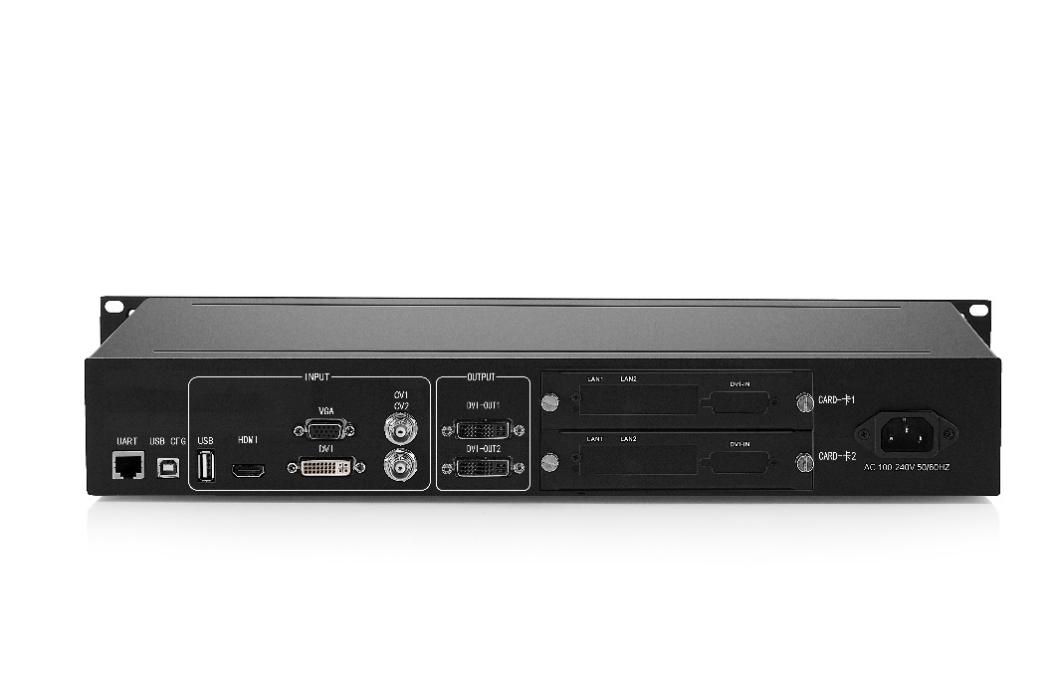 Appendix: equipment size drawingFront size mapBack size drawingSide size mapSerial numberFunctional description①Power switch②Full color LCD information screen③Signal source quick select area④Function button area⑤Parameter setting and debugging area⑥Knob adjustmentInput portInput portInput porttypeNumberSpecificationsCVBS（BNC）2NTSC/PAL adaptive, 3D comb filter supportVGA1VESA standard, maximum support 1920 * 1080@60HzDVI1The maximum support is 1920 x 1200@60Hz, compatible with HDMI1.3 and the following versions.HDMI1Compatible with HDMI1.3 and belowUSB1USB2.0, support USBoffline play.Audio43.5 mm portOutput portOutput portOutput porttypeNumberSpecificationsDVI-D2Maximum horizontal resolution 1920 pixelsVertical resolution up to 1200 pixelsAudio13.5 mm portControl portControl portControl portControl porttypeNumberNumberSpecificationsUSB-CFG11USB Type BUART（RJ-45）11IN&OUT, serial port protocolComplete  machine specificationComplete  machine specificationComplete  machine specificationComplete  machine specificationInput power supplyInput power supply100-240V AC~50/60Hz 0.6A100-240V AC~50/60Hz 0.6Aworking temperatureworking temperature0-45℃0-45℃Shape sizeShape size483×283×72mm（L×W×H）483×283×72mm（L×W×H）Net weightNet weight4KG4KGComplete machine power consumptionComplete machine power consumption36W36W